ALLEGATO 1DICHIARAZIONE SOSTITUTIVA DI CERTIFICAZIONE (Art. 46 del D.P.R. 28/12/2000, n. 445)ai fini della presentazione della domanda di amissione al “Corso di formazione manageriale per Direttore Generale, Direttore Sanitario e Direttore Amministrativo di Aziende ed Enti del Servizio Sanitario”, edizione 2023,DICHIARAdi appartenere al seguente profilo (barrare la casella di appartenenza): PROFILO A (specificare l’incarico, l’ente di appartenenza e l’anzianità di incarico) Direttore Sanitario presso la seguente Azienda o Ente pubblico del Sistema Sanitario della Regione Puglia:  	non ancora in possesso del certificato di formazione manageriale per Direttore Generale delle Aziende sanitarie ed altri Enti del S.N., di cui all’Accordo Stato-Regioni del 19/05/2019 con anzianità di incarico di	mesi.Direttore Amministrativo presso la seguente Azienda o Ente pubblico del Sistema Sanitario della Regione Puglia:  	non ancora in possesso del certificato di formazione manageriale per Direttore Generale delle Aziende sanitarie ed altri Enti del S.N., di cui all’Accordo Stato-Regioni del 19/05/2019 con anzianità di incarico di	mesi. PROFILO B (specificare l’albo di appartenenza e l’anzianità di incarico)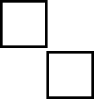  Dirigente presente nell’albo degli idonei alla nomina di Direttore Sanitario delle Aziende ed Enti del Servizio Sanitario della Regione Puglia ed attualmente operante in Regione Puglia,non ancora in possesso del certificato di formazione manageriale per Direttore Generale delle Aziende sanitarie ed altri Enti del S.N., di cui all’Accordo Stato-Regioni del 19/05/2019, con anzianità di incarico nella direzione tecnico-sanitaria e diretta responsabilità delle risorse umane, finanziarie e strumentali di	mesi.Dirigente presente nell’albo degli idonei alla nomina di Direttore Amministrativo delle Aziende ed Enti del Servizio Sanitario della Regione Puglia ed attualmente operante in Regione Puglia,non ancora in possesso del certificato di formazione manageriale per Direttore Generale delle Aziende sanitarie ed altri Enti del S.N., di cui all’Accordo Stato-Regioni del 19/05/2019, con anzianità di incarico nella direzione tecnica o amministrativa e diretta responsabilità delle risorse umane, finanziarie e strumentali di	mesi.PROFILO C (specificare l’anzianità di servizio)Dirigente della Regione Puglia e degli Enti direttamente controllate dalla stessa con un’anzianità di servizio di	mesi. PROFILO D (specificare l’Ente di appartenenza)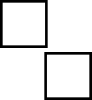      Direttore Generale in carica, non ancora in possesso del certificato di formazione manageriale per Direttore Generale delle Aziende sanitarie ed altri Enti del S.N., di cui all’Accordo Stato- Regioni del 19/05/2019, presso l’Azienda sanitaria privata autorizzata/accreditata dal Sistema Sanitario della Regione Puglia  	                                                                                                                          con un numero di posti letto non inferiore a duecentocinquanta ovvero che impiega in attività sanitarie un numero di dipendenti appartenenti alle categorie professionali del ruolo sanitario non inferiore a trecento;Direttore Sanitario in carica, non ancora in possesso del certificato di formazione manageriale per Direttore Generale delle Aziende sanitarie ed altri Enti del S.N., di cui all’Accordo Stato- Regioni del 19/05/2019, presso l’Azienda sanitaria privata autorizzata/accreditata dal Sistema Sanitario della Regione Puglia  	                                                                                                                          con un numero di posti letto non inferiore a duecentocinquanta ovvero che impiega in attivitàsanitarie un numero di dipendenti appartenenti alle categorie professionali del ruolo sanitario non inferiore a trecento;Direttore Amministrativo in carica, non ancora in possesso del certificato di formazione manageriale per Direttore Generale delle Aziende sanitarie ed altri Enti del S.N., di cui all’Accordo Stato-Regioni del 19/05/2019, presso l’Azienda sanitaria privata autorizzata/accreditata dal Sistema Sanitario della Regione Pugliacon un numero di posti letto non inferiore a duecentocinquanta ovvero che impiega in attività sanitarie un numero di dipendenti appartenenti alle categorie professionali del ruolo sanitario non inferiore a trecento.	PROFILO E (specificare se pubblico o privato, l’Ente di Appartenenza e l’anzianità di servizio)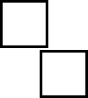 	Dirigente pubblico di    		                                                                                                                        con un’anzianità di servizio	mesi.Dirigente privato di  		                                                                                                                            con un’anzianità di servizio	mesi.PROFILO F (specificare l’incarico, l’Ente e la Regione/Provincia autonoma di appartenenza e l’anzianità di incarico)Direttore Sanitario in carica, non ancora in possesso del certificato di formazione manageriale per Direttore Generale delle Aziende sanitarie ed altri Enti del S.N., di cui all’Accordo Stato- Regioni del 19/05/2019, presso l’Azienda/Ente  		 della Regione	o della Provincia autonoma di 	con anzianità di incarico di	mesi.Direttore Amministrativo in carica non ancora in possesso del certificato di formazione manageriale per Direttore Generale delle Aziende sanitarie ed altri Enti del S.N., di cui all’Accordo Stato-Regioni	del	19/05/2019,	presso	l’Azienda/Ente 	della Regione  	                                                o della Provincia autonoma di		con anzianità di incarico di 	mesi.	PROFILO G (specificare la Regione/Provincia autonoma e l’anzianità di incarico)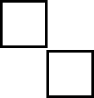  Dirigente presente nell’albo degli idonei alla nomina di Direttore Sanitario delle Aziende ed Enti della Regione	o della Provincia autonomanon ancora in possesso del certificato di formazione manageriale per Direttore Generale delle Aziende sanitarie ed altri Enti del S.N., di cui all’Accordo Stato-Regioni del 19/05/2019, con anzianità di incarico nella direzione tecnico-sanitaria e diretta responsabilità delle risorse umane, finanziarie e strumentali di	mesi.Dirigente presente nell’albo degli idonei alla nomina di Direttore Amministrativo delle Aziende ed Enti della Regione	o della Provincia autonomanon ancora in possesso del certificato di formazione manageriale per Direttore Generale delle Aziende sanitarie ed altri Enti del S.N., di cui all’Accordo Stato-Regioni del 19/05/2019, conanzianità di incarico nella direzione tecnica o amministrativa e diretta responsabilità delle risorse umane, finanziarie e strumentali di	mesi.PROFILO H (specificare il Titolo di Laurea)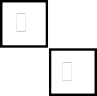 Titolo di studio		conseguito il  	 presso  	Il sottoscritto / La sottoscritta dichiara:di essere a conoscenza delle sanzioni penali in cui incorre in caso di dichiarazione mendace o contenente dati non più rispondenti a verità, come previsto dall’art. 76 del D.P.R. 28/12/2000, n. 445. Inoltre, dichiara di essere a conoscenza dell’art. 75 del D.P.R. 28/12/2000, n. 445 relativo alla decadenza dai benefici eventualmente conseguenti al provvedimento emanato qualora l’Amministrazione, a seguito di controllo, riscontri la non veridicità del contenuto della suddetta dichiarazione;di essere a conoscenza, ai sensi del D. Lgs. 196/2003 (codice di protezione dei dati personali) e del Regolamento (UE) 2016/679, che i propri dati saranno trattati dall’Università per assolvere agli scopi istituzionali ed al principio di pertinenza.Il sottoscritto allega:fotocopia di documento di riconoscimento in corso di validità;codice fiscale.(Luogo e data)Il dichiarante  	(firma per esteso e leggibile)Il sottoscritto / La sottoscrittaCognomeNomeData di nascita (gg/mm/anno)Luogo di nascitaProv.Paese di nascita (solo se estero)Codice FiscaleCittadinanzaResidente inIndirizzon.CittàProv.CAPPaese (solo se estero)ContattiE-mailCell.PECIncarico attuale(indicare la posizione)(indicare la Struttura/U.O)(specificare l’Ente di appartenenza)